Interesting Facts About Theodore Roosevelt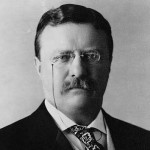 Youngest PresidentTheodore Roosevelt was the youngest president, assuming the office at the age of 42 after President McKinley was assassinated. John F. Kennedy was the youngest president to be elected to office. He was 43 when he became president.
Presidential Firsts of Theodore RooseveltTR was the first Presidentto fly in an airplaneto be submerged in a submarineto own a carto have a telephone in his hometo travel outside the borders of the US while still in office. TR took the battleship USS Louisiana to Panama in 1906.to entertain an African-American in the White House, inviting Booker T. Washington to dinnerto win the first AMERICAN as well as first President to win a Nobel Prize in ANY of the six categories - he was awarded the Nobel Peace Prize in 1906First African-American as a dinner guest in the White House:In 1901, right after he was sworn in as President after the death of President William McKinley, he invited Booker T. Washington of the Tuskegee Institute to the White House for a meeting. The meeting ran late, and TR invited Mr. Washington to dinner. This was the first time that an African-American was entertained at the White House as a guest.You can’t kill a Bull MooseOn October 14, 1912, Roosevelt was campaigning in Milwaukee, Wisconsin when a local saloon-keeper shot him. The bullet lodged in his chest after passing through a jacket pocket containing his steel eyeglass case and a copy of his 50 page speech which had been folded in half. Being an anatomist, Roosevelt concluded that since he wasn’t coughing blood the bullet had not penetrated the chest wall into his lung. He declined immediate treatment and gave his 90 minute speech with blood seeping from the wound into his shirt. “Friends, I shall ask you to be as quiet as possible. I don't know whether you fully understand that I have just been shot; but it takes more than that to kill a Bull Moose. But fortunately I had my manuscript, so you see I was going to make a long speech, and there is a bullet - there is where the bullet went through - and it probably saved me from it going into my heart. The bullet is in me now, so that I cannot make a very long speech, but I will try my best…”The Story of the Teddy BearDid you know that the Teddy Bear was invented in honor of President Theodore Roosevelt? It all began when Theodore Roosevelt was on a bear hunting trip near Onward, Mississippi on November 14, 1902. He had been invited by Mississippi Governor Andrew H. Longino, and unlike other hunters in the group, had not located a single bear.Roosevelt’s assistants, led by Holt Collier, a born slave and former Confederate cavalryman, cornered and tied a black bear to a willow tree. They summoned Roosevelt and suggested that he shoot it. Viewing this as extremely unsportsmanlike, Roosevelt refused to shoot the bear. The news of this event spread quickly through newspaper articles across the country. The articles recounted the story of the president who refused to shoot a bear. However, it was not just any president, it was Theodore Roosevelt the big game hunter!A political cartoonist by the name of Clifford Berryman read the article and decided to lightheartedly lampoon the president’s refusal to shoot the bear. Berryman’s cartoon appeared in the Washington Post on November 16, 1902. A Brooklyn candy shop owner by the name of Morris Michtom saw the cartoon and had an idea. He and his wife Rose were also makers of stuffed animals, and Michtom decided to create a stuffed toy bear and dedicate it to the president who refused to shoot a bear. He called it ‘Teddy’s Bear’.After receiving Roosevelt’s permission to use his name, Michtom mass produced the toy bears which were so popular that he soon founded the Ideal Toy Company. To this day the Teddy Bear has worldwide popularity and its origin can be traced back to Theodore’s fateful hunting trip in 1902.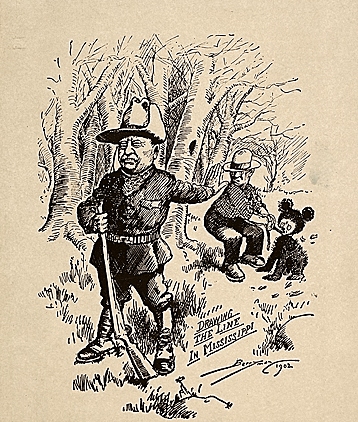 